SANT LONGOWAL INSTITUTE OF ENGINEERING & TECHNOLOGY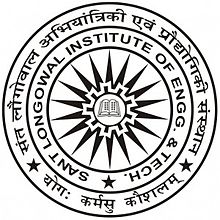 LONGOWAL -148106, DISTT. SANGRUR, PUNJAB, INDIA(Established by Govt. of India) (Deemed University) Tel. No. 01672-253109, Fax No. 01672-280057CORRIGENDUMRef : Mess Tender/2017-18/983  				          Date: 31.08.2017Revised schedule of e-Tender for Mess for session 2017-18 date: 08.08.2017 is as under:All other terms and conditions will remain the same. In case of any problem in depositing amount of EMD exceeding Rs. 60,000/- the parties may contact Sh. Pavitar Singh, contact No. 0172-3953764, 8146699866 and email: pavitar.s@etenderwizard.com. If there is still any problem for submission of EMD exceeding Rs. 60,000/-, the excess amount may be deposited in the designated bank account of the institute through NEFT/RTGS as follows. The documentary evidence /detail has to be uploaded along with technical bid:Availability of Tenders online for BiddingAvailability of Tenders online for BiddingLast date of Submission    for Online BidsDate , time & venue for opening of Technical bidsDate , time & venue of opening of Commercial bidsFrom To Last date of Submission    for Online BidsDate , time & venue for opening of Technical bidsDate , time & venue of opening of Commercial bids08-08-20179.00AM07-09-20171.00PM07-09-20174:30PM08-09-201710:00 AM in the Office of Dean (SFW)11-09-20173.00 PM in the Office of Dean (SFW)Name of Bank Account holder : Director , SLIETBank name : Central Bank of India, LongowalBank A/c no:1688335357IFSC code: CBIN0283105